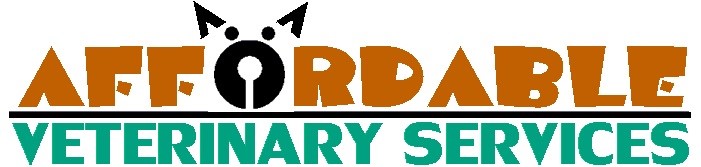 706-221-7600Client Name:___________________	Patient Name:__________________Phone number:_________________     Email:_________________________	Any illnesses? Treatment?			___	On medication? Type?____________________________Any prior surgeries?_______________________	___	Any known allergies?		____________________Last time patient ate?_________________________	Prior vaccine reaction?____________________________Heartworm Prevention? Brand?	_____________	___	Flea Prevention? Brand?	______	______________To be filled out by your technician:Procedure			Canine					 FelineSpay				Rabies				   RabiesNeuter			Da2ppv	                                                   FvrcpDental 			Da2ppv + Lepto                                                 Fvrcp + LeukDental Xrays			Lepto                                                                   LeukMass Removal			Bordatella                                                          Felv/Fiv/Hw TestRadiographs                                    Heartworm Test                                                Fecal IV Cath                                             Fecal                                                                    Deworm		Extra Pain Meds                             Deworm    				  Nail TrimE-Collar			Heartworm/Flea Prevention                           Hw/Flea Prevention		Heartworm Treatment                  Nail Trim                                                            Microchip   	 In-house bloodwork/UA	Microchip    				  Ear Tip (Feral)  Additional Services/notes: ______________________________________________________________________________________________________________________________________________________________________________________________________________________________________________________________________________________________________________________________________________________________________________________________________________________________________I have agreed upon the above services requested for my pet(s) on this date and am aware payment is due upon services rendered.  I am aware that changes may be necessary for the health of the pet.  I am aware that if my pet is in heat or pregnant, over 79lbs, aggressive, or any unforeseen complications arise, additional charges may occur. Any questions or concerns have been properly addressed prior to any procedures completed during today’s appointment.   Signature: __________________________________________________________Date: _____________________